NETCENTS TECHNOLOGY INC.
Suite 1021 – 1021 West Hasting 
Vancouver, British Columbia, V6E 0C3July 9, 2019Canadian Securities Exchange
220 Bay Street, 9th Floor
Toronto, Ontario
M5J 2W4Dear Sirs/Mesdames:Re:	NetCents Technology Inc. (the “Company”)
Closing of Non-brokered Private Placement of $2,500,000 (the “Offering”)Pursuant to Section 2.7 of Policy 6 of the Canadian Securities Exchange, we advise that the Company has completed the Offering for aggregate gross proceeds of $2,500,000 as outlined in the Company’s Form 9 – Notice of Proposed Issuance of Listed Securities dated July 9, 2019.  Yours very truly,NETCENTS TECHNOLOGY INC.

_____________________________
Clayton Moore
Chief Executive Officer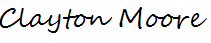 